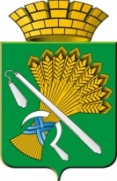 АДМИНИСТРАЦИЯ КАМЫШЛОВСКОГО ГОРОДСКОГО ОКРУГАП О С Т А Н О В Л Е Н И Еот 27.01.2020  N 42			О создании рабочей группы по вопросам оказания имущественной поддержки субъектам малого и среднего предпринимательства в Камышловском городском округеВ соответствии с Федеральным законом от 24 июля 2007 года N 209-ФЗ "О развитии малого и среднего предпринимательства в Российской Федерации", в целях оказания имущественной поддержки субъектам малого и среднего предпринимательства на территории Камышловского  городского округа,  руководствуясь Уставом Камышловского городского округа, администрация Камышловского городского округаПОСТАНОВЛЯЕТ:1. Создать рабочую группу по вопросам оказания имущественной поддержки субъектам малого и среднего предпринимательства в Камышловском городском округе.2. Утвердить прилагаемые:1) состав рабочей группы по вопросам оказания имущественной поддержки субъектам малого и среднего предпринимательства в Камышловском городском округе;2) положение о рабочей группе по вопросам оказания имущественной поддержки субъектам малого и среднего предпринимательства в Камышловском городском округе.3. Настоящее Постановление опубликовать в газете «Камышловские известия» и разместить на официальном сайте Камышловского городского округа в сети "Интернет".4. Контроль за выполнением настоящего Постановления возложить на председателя Комитета по управлению имуществом и земельным ресурсам   администрации Камышловского городского округа Михайлову Е.В.Глава Камышловского городского округа     			           А.В. ПоловниковУТВЕРЖДЕНпостановлением администрацииКамышловского городского округаот 27.01.2020  № 42 СОСТАВрабочей группы по вопросам оказания имущественной поддержки субъектам малого и среднего предпринимательства в Камышловском городском округеУТВЕРЖДЕНпостановлением администрацииКамышловского городского округаот 27.01.2020  № 42 ПОЛОЖЕНИЕо рабочей группе по вопросам оказания имущественной поддержки субъектам малого и среднего предпринимательства в Камышловском городском округе1. ОБЩИЕ ПОЛОЖЕНИЯ1.1. Настоящее Положение определяет порядок деятельности рабочей группы по вопросам оказания имущественной поддержки субъектам малого и среднего предпринимательства на территории Камышловского городского округа (далее - рабочая группа).1.2. Рабочая группа является совещательным консультативным органом по обеспечению взаимодействия администрации Камышловского городского округа с исполнительными органами власти Свердловской области, иными органами и организациями.1.3. Целями деятельности рабочей группы являются:- обеспечение единого подхода к организации оказания имущественной поддержки субъектам малого и среднего предпринимательства (далее - субъекты МСП) на территории Камышловского  городского округа, основанного на лучших практиках реализации положений Федерального закона от 24 июля 2007 года N 209-ФЗ "О развитии малого и среднего предпринимательства в Российской Федерации" (далее - Закон N 209-ФЗ) в целях обеспечения равного доступа субъектов МСП к мерам имущественной поддержки;- выявление источников для пополнения перечней муниципального имущества, предусмотренных частью 4 статьи 18 Закона N 209-ФЗ (далее - Перечень) на территории Камышловского городского округа;- выработка и (или) тиражирование лучших практик оказания имущественной поддержки субъектам МСП на территории Камышловского городского округа.1.4. Рабочая группа в своей деятельности руководствуется Законом N 209-ФЗ и иными федеральными законами, указами Президента Российской Федерации, постановлениями Правительства Российской Федерации, законами и иными нормативными правовыми актами, а также настоящим Положением.1.5. Рабочая группа осуществляет свою деятельность на принципах равноправия ее членов, коллегиальности принятия решений и гласности.2. ЗАДАЧИ И ФУНКЦИИ РАБОЧЕЙ ГРУППЫ2.1. Координация оказания имущественной поддержки субъектам МСП на территории Камышловского городского округа.2.2. Выявление муниципального имущества, пригодного для формирования и дополнения Перечня Камышловского городского округа на основе информации, полученной по результатам:а) запроса сведений из реестров муниципального имущества, выписок из Единого государственного реестра недвижимости, данных архивов, иных документов об объектах казны и имуществе, закрепленном на праве хозяйственного ведения или оперативного управления за муниципальным предприятием или учреждением, в том числе неиспользуемом, неэффективно используемом или используемом не по назначению, а также земельных участках, выморочном имуществе (за исключением жилых помещений и предметов, срок полезного использования которых составляет менее пяти лет), бесхозяйном и ином имуществе;б) обследования объектов муниципального недвижимого имущества, в том числе земельных участков, на территории Камышловского городского округа органом, уполномоченным на проведение такого обследования;в) предложений субъектов МСП, заинтересованных в получении в аренду муниципального имущества.2.3. Рассмотрение предложений, поступивших от органов исполнительной власти Свердловской области, предложений постоянных комиссий Думы Камышловского городского округа, органов и структурных подразделений Администрации Камышловского городского округа, муниципальных унитарных предприятий, муниципальных учреждений, представителей общественности, субъектов МСП о дополнении Перечня.2.4. Выработка рекомендаций и предложений в рамках оказания имущественной поддержки субъектам МСП на территории Камышловского городского округа, в том числе по следующим вопросам:а) формирования и дополнения Перечня, расширения состава имущества, вовлекаемого в имущественную поддержку;б) замены объектов, включенных в Перечень и не востребованных субъектами МСП, на другое имущество или по их иному использованию (по результатам анализа состава имущества Перечня, количества обращений субъектов МСП, итогов торгов на право заключения договоров аренды);в) установлению льготных условий предоставления в аренду имущества, муниципальных преференции для субъектов МСП на территории Камышловского городского округа;г) нормативного правового регулирования оказания имущественной поддержки субъектам МСП, в том числе упрощения порядка получения такой поддержки;д) обеспечения информирования субъектов МСП об имущественной поддержке;е) совершенствования порядка учета муниципального имущества, размещения и актуализации сведений о нем в информационно-телекоммуникационной сети "Интернет";ж) включения в утвержденные программы по управлению муниципальным имуществом мероприятий, направленных на совершенствование механизмов оказания имущественной поддержки субъектам МСП, а также использования имущественного потенциала Камышловского городского округа для расширения такой поддержки.2.5. Взаимодействие с исполнительными органами власти Свердловской области, иными органами и организациями по вопросам оказания имущественной поддержки субъектам МСП.2.6. Выдвижение и поддержка инициатив, направленных на совершенствование оказания имущественной поддержки субъектам МСП, на основе анализа сложившейся региональной и муниципальной практики.3. ПРАВА РАБОЧЕЙ ГРУППЫВ целях осуществления задач, предусмотренных разделом 2 настоящего Положения, рабочая группа имеет право:3.1. Рассматривать на своих заседаниях вопросы в соответствии с компетенцией рабочей группы, принимать соответствующие решения.3.2. Запрашивать информацию и материалы, необходимые для принятия решений по рассматриваемым вопросам.3.3. Привлекать к работе рабочей группы представителей субъектов МСП, научных, общественных и иных организаций, а также других специалистов, не включенных в состав рабочей группы.3.4. Направлять органам, уполномоченным на проведение обследования объектов муниципального недвижимого имущества, списки объектов недвижимости, в отношении которых предлагается провести обследование и (или) представить дополнительную информацию.3.5. Участвовать через представителей, назначаемых по решению рабочей группы, с согласия органа, уполномоченного на проведение обследования объектов муниципального недвижимого имущества, в проведении обследования объектов недвижимости, в том числе земельных участков, на территории Камышловского городского округа в соответствии со списком, указанным в пункте 3.4 настоящего Положения.4. ПОРЯДОК ДЕЯТЕЛЬНОСТИ РАБОЧЕЙ ГРУППЫ4.1. Рабочая группа состоит из председателя рабочей группы, заместителя председателя рабочей группы и членов рабочей группы. Из числа членов рабочей группы назначается секретарь рабочей группы.4.2. В заседаниях рабочей группы могут принимать участие приглашенные заинтересованные лица, в том числе представители субъектов МСП, с правом совещательного голоса.4.3. Заседания рабочей группы проводятся в очной или очно-заочной (в том числе посредством видео-конференц-связи) форме по мере необходимости.4.4. Заседания рабочей группы проводит председатель рабочей группы или по его поручению заместитель председателя рабочей группы.4.5. Председатель рабочей группы:- организует деятельность рабочей группы;- принимает решение о времени и месте проведения заседания рабочей группы;- утверждает повестку дня заседания рабочей группы и порядок ее работы;- ведет заседания рабочей группы;- определяет порядок рассмотрения вопросов на заседании рабочей группы;- принимает решение по оперативным вопросам деятельности рабочей группы, которые возникают в ходе ее работы;- подписывает протоколы заседаний рабочей группы.4.6. Секретарь рабочей группы:- осуществляет организационные мероприятия, связанные с подготовкой заседания рабочей группы;- информирует членов рабочей группы о времени и месте проведения заседаний;- оформляет протоколы заседаний рабочей группы;- ведет делопроизводство рабочей группы;- организует подготовку материалов к заседаниям рабочей группы, а также проектов ее решений.4.7. Члены рабочей группы:- вносят предложения по повестке дня заседания рабочей группы;- участвуют в заседаниях рабочей группы и обсуждении рассматриваемых на них вопросах;- участвуют в подготовке и принятии решений рабочей группы;- представляют секретарю рабочей группы материалы по вопросам, подлежащим рассмотрению на заседании рабочей группы.4.8. Заседание рабочей группы считается правомочным, если на нем присутствует не менее 1/2 от общего числа членов рабочей группы.4.9. При отсутствии кворума рабочей группы созывается повторное заседание рабочей группы.4.10. Члены рабочей группы участвуют в ее заседаниях без права замены. В случае отсутствия члена рабочей группы на заседании он имеет право представить свое мнение по рассматриваемым вопросам в письменной форме.4.11. Члены рабочей группы имеют право выражать особое мнение по рассматриваемым на заседаниях рабочей группы вопросам, которое заносится в протокол заседания рабочей группы или приобщается к протоколу в письменной форме.4.12. При голосовании каждый член рабочей группы имеет один голос. Решения рабочей группы принимаются большинством голосов присутствующих на заседании членов рабочей группы с учетом письменных мнений, представленных в установленный срок отсутствующими членами рабочей группы, и оформляются протоколом заседания рабочей группы. В случае наличия у присутствующих на заседании членов рабочей группы особого мнения оно прилагается к протоколу и является его неотъемлемой частью. При равном количестве голосов при голосовании решающим является голос председателя рабочей группы, при его отсутствии - заместителя председателя рабочей группы.4.13. По решению председателя рабочей группы заседание может быть проведено в заочной форме. При принятии решения о проведении заседания в заочной форме путем опросного голосования члены рабочей группы в обязательном порядке уведомляются секретарем рабочей группы, при этом представляют мотивированную позицию по вопросам, вынесенным на заочное голосование, до срока, указанного в решении о проведении заседания в заочной форме.4.14. При проведении заочного голосования решение принимается большинством голосов от общего числа членов, участвующих в голосовании. При этом число членов, участвующих в заочном голосовании, должно быть не менее 2/3 от общего числа членов рабочей группы. В случае равенства голосов решающим является голос председателя рабочей группы, при его отсутствии - заместителя председателя рабочей группы.4.15. Решения рабочей группы носят рекомендательный характер для органов местного самоуправления.4.16. Протокол заседания рабочей группы оформляется секретарем рабочей группы в течение 3 рабочих дней с даты проведения заседания рабочей группы, подписывается председателем рабочей группы, при его отсутствии - заместителем председателя рабочей группы.4.17. В протоколе заседания рабочей группы указываются:- дата, время и место проведения заседания рабочей группы;- номер протокола;- список членов рабочей группы, принявших участие в обсуждении вопросов, рассматриваемых на заседании рабочей группы, а также список приглашенных на заседание рабочей группы лиц;- принятое решение по каждому вопросу, рассмотренному на заседании рабочей группы;- итоги голосования по каждому вопросу, рассмотренному на заседании и рабочей группы.Председатель:Председатель:Михайлова Е.В.- председатель Комитета по управлению имуществом и земельным ресурсам администрации Камышловского городского округа;Заместитель председателя:Заместитель председателя: Елагина Т.В.- главный специалист Комитета по управлению имуществом и земельным ресурсам администрации Камышловского городского округаСекретарь: Шаршапина О.А.- ведущий специалист Комитета по управлению имуществом и земельным ресурсам администрации Камышловского городского округа;Члены комиссии: Власова Е.Н.	     - заместитель главы администрации Камышловского городского округаЧлены комиссии: Власова Е.Н.	     - заместитель главы администрации Камышловского городского округа Кунщикова Т.Л.- ведущий специалист Комитета по управлению имуществом и земельным ресурсам администрации Камышловского городского округа; Никитина Е.В.- ведущий специалист Комитета по управлению имуществом и земельным ресурсам администрации Камышловского городского округа; Акимова Н.В.- начальник отдела экономики администрации Камышловского городского округа; Темирбаев Р. М.- председатель совета предпринимателей Камышловского округа (по согласованию).